,                       N NN 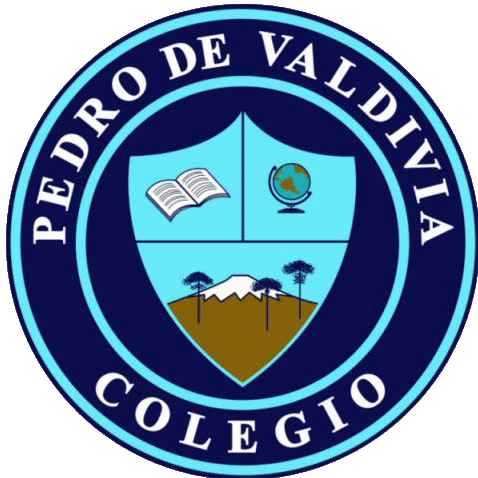 CRONOGRAMA DE ACTIVIDADESUNIDAD Nº1 “CRISIS, TOTALITARISMO Y GUERRA, DESAFIOS PARA CHILE Y EL MUNDO A INICIOS DEL SIGLO XX”DOCENTE: Luis Toro CofréCURSO O NIVEL: SEGUNDO MEDIOASIGNATURA: HISTORIA, GEOGRAFÍA Y CIENCIAS SOCIALES.SEMANA /FECHAACTIVIDADESADECUACIÓN  PROYECTO INTEGRACIÓN RECURSOFECHA ENTREGA 25 AL DE 29 MAYORETROALIMENTACION EVALUACION FORMATIVA 2RETROALIMENTACION EVALUACION FORMATIVA 2RETROALIMENTACION EVALUACION FORMATIVA 2RETROALIMENTACION EVALUACION FORMATIVA 201 AL 05 DE JUNIOLectura libro de clases. (P. 84,85 Y 88)Responden guía de actividades disponible en sitio web del colegio.Enviar fotografías apdvactividades@gmail.com o ltorocofre@gmail.comSe realiza adecuación en la guía de trabajo destacando información relevante, cambiando algunas preguntas y realizando preguntas optativas que dan puntaje extra para el desarrollo de la guía.Monitorio y apoyo vía WhatsApp para que los alumnos realicen preguntas y consultas sobre el desarrollo de la guía.Texto escolar.Cuaderno del estudiante.Guía de actividades.05 DE JUNIO08 AL 12 DE JUNIOLectura libro de clases. (P. 107 a 110)Responde la guía de actividades disponible en sitio web del colegio.Enviar fotografías apdvactividades@gmail.com o ltorocofre@gmail.com-Monitorio y apoyo vía WhatsApp para que los alumnos realicen preguntas y consultas sobre el desarrollo de la guía.-Se sugiere ver video sobre el voto femenino en Chile.- Se realiza guía con preguntas sobre las páginas 107 a 110 y se pone preguntas optativasTexto escolar.Cuaderno del estudiante.https://www.youtube.com/watch?v=gA0TGGBW_wc12 DE JUNIO15 AL 19 DE JUNIOEVALUACION SUMATIVA 1EVALUACION SUMATIVA 1EVALUACION SUMATIVA 1EVALUACION SUMATIVA 1